Small CrossFrom 12:00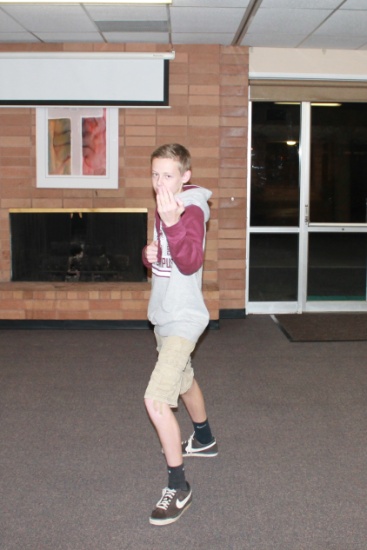 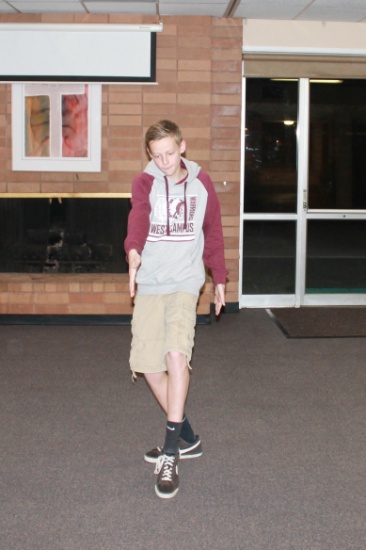 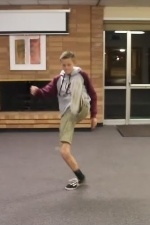 				chum kiu 		    front snap kick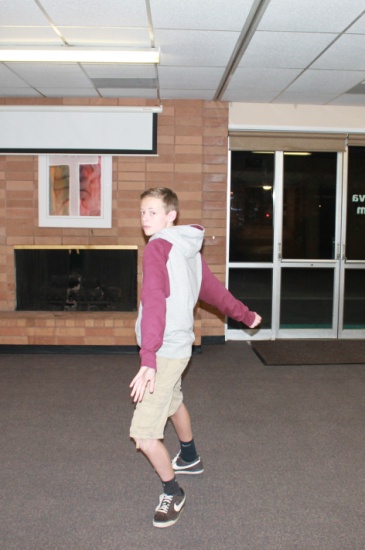 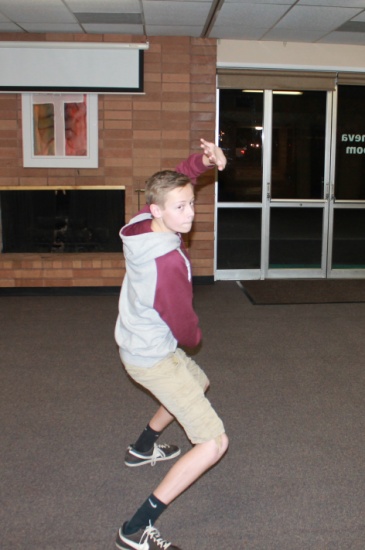 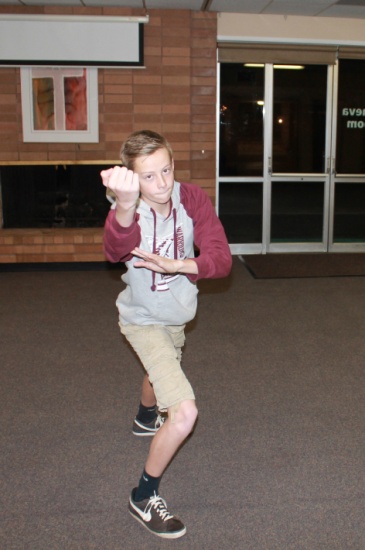 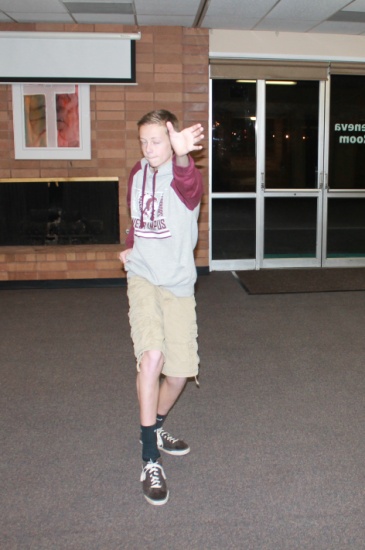 poon kiu		sau choi			biu jong		chun siu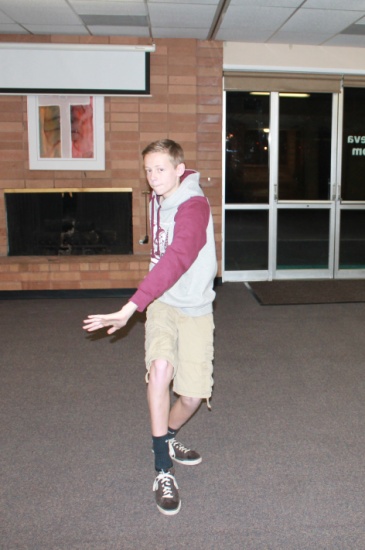 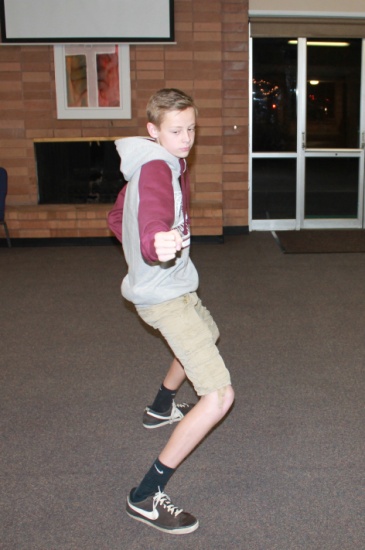 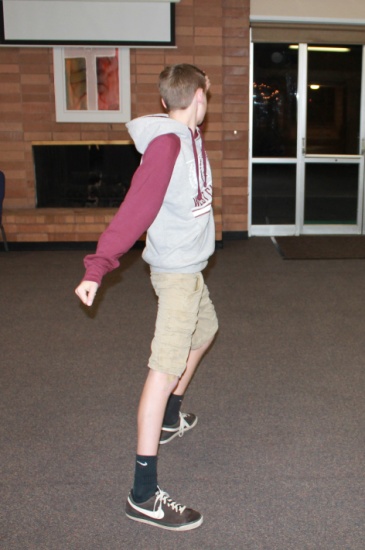 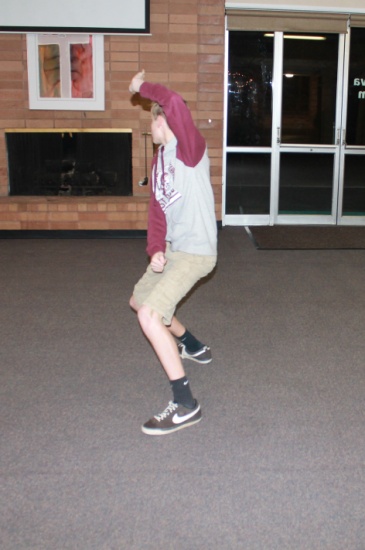 poon kiu		chop choi			kwa choi		sau choiFrom 3:00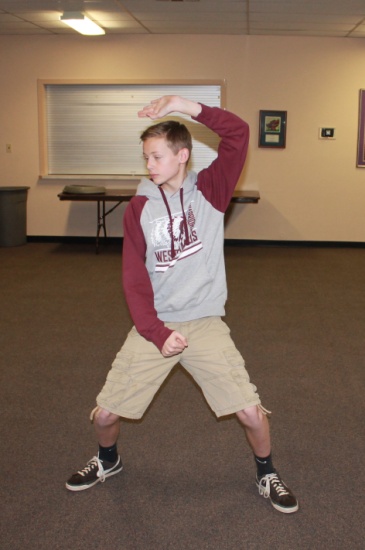 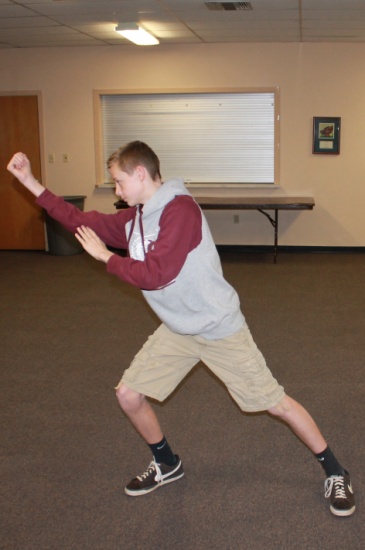 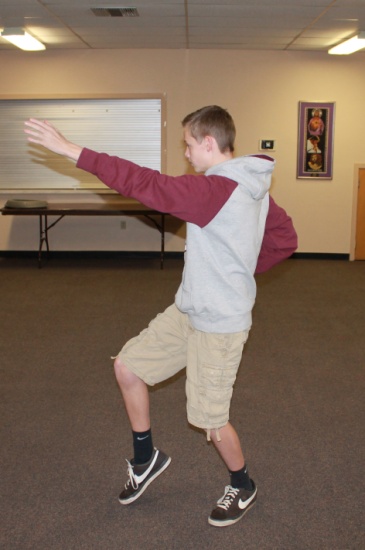 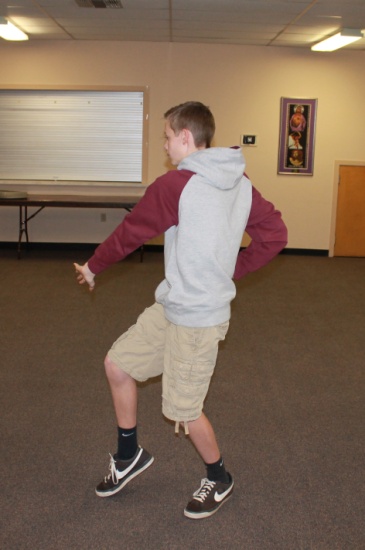 sau choi		biu jong			chun siu		poon kiu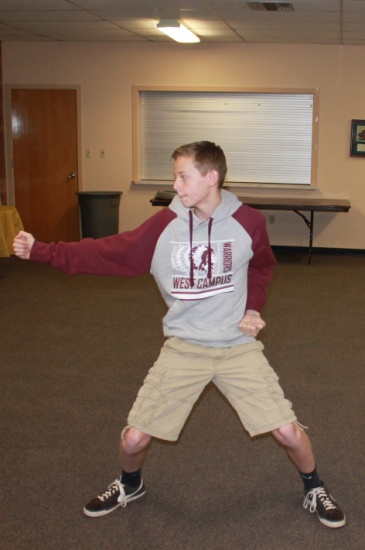 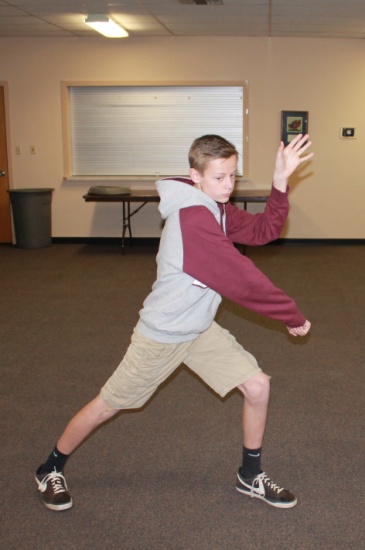 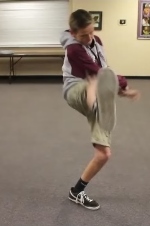 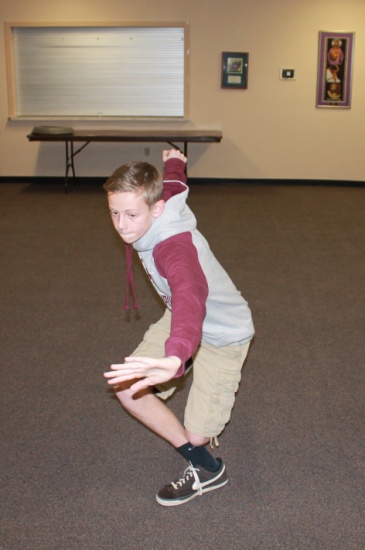 chop choi		lung jen		push kick (thrust kick)		kwa, chun jong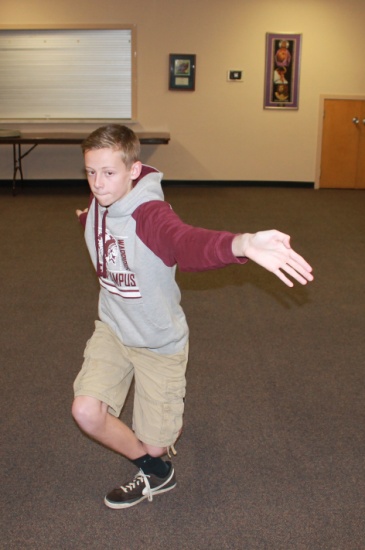 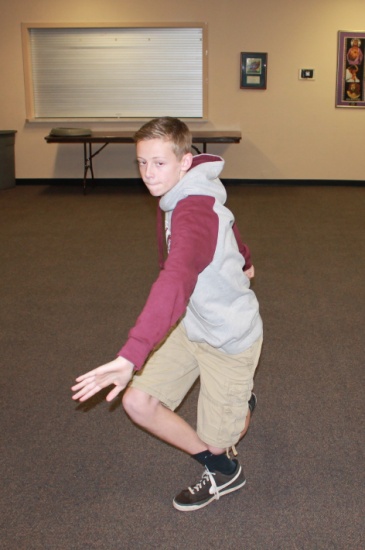 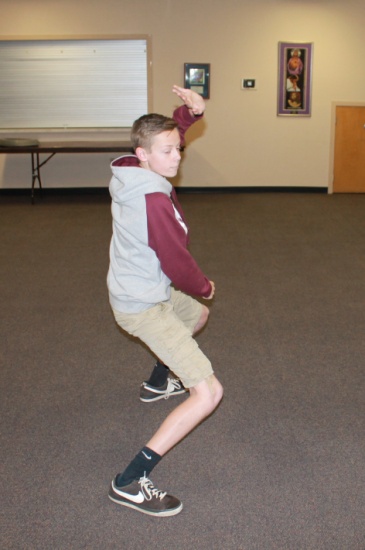 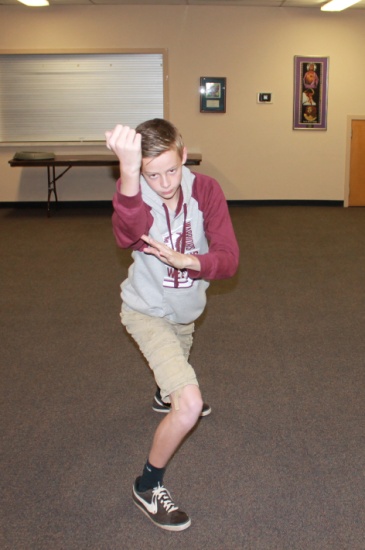 nap sau		poon kiu			sau choi		biu jong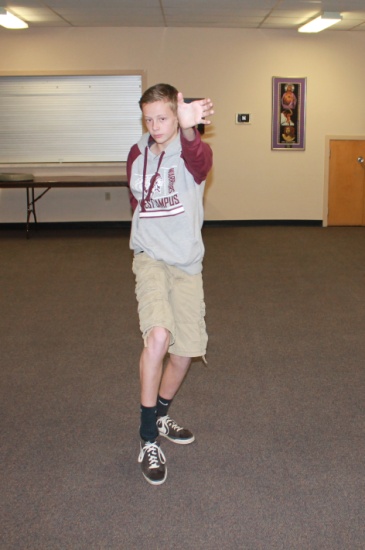 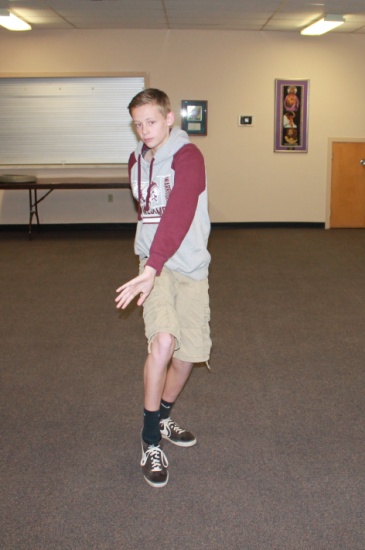 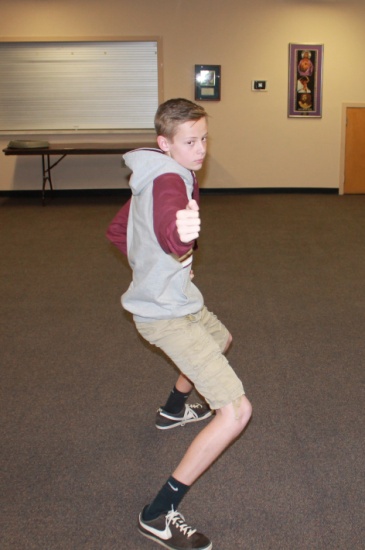 chun siu		poon kiu			chop choiFrom 12:00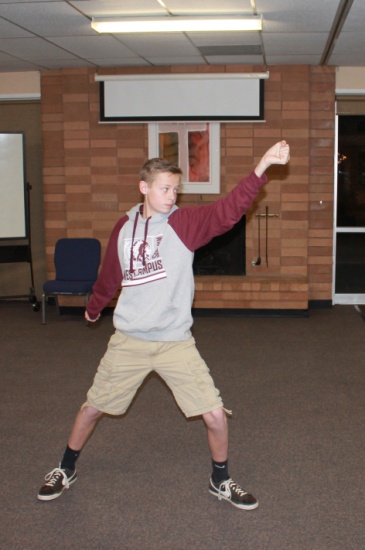 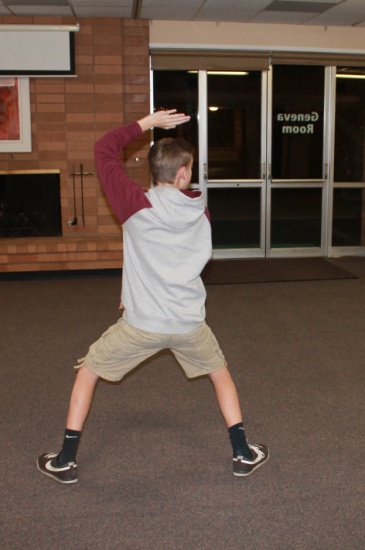 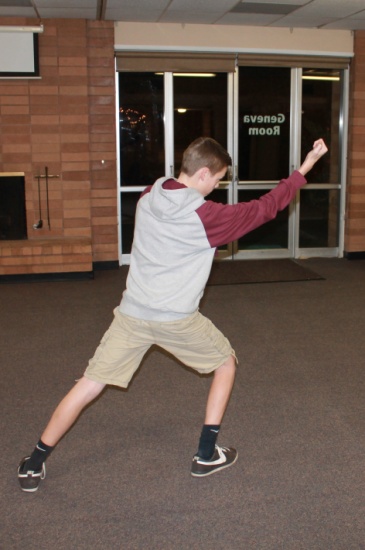 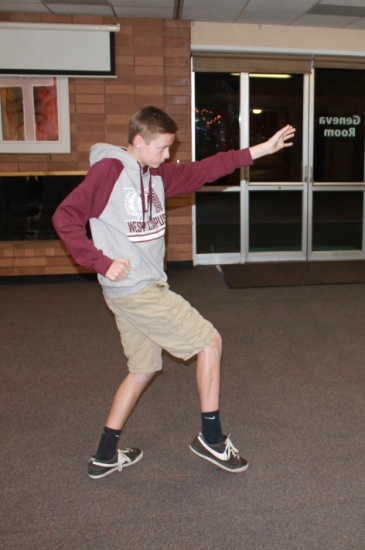 kwa choi		sau choi			biu jong		chun siu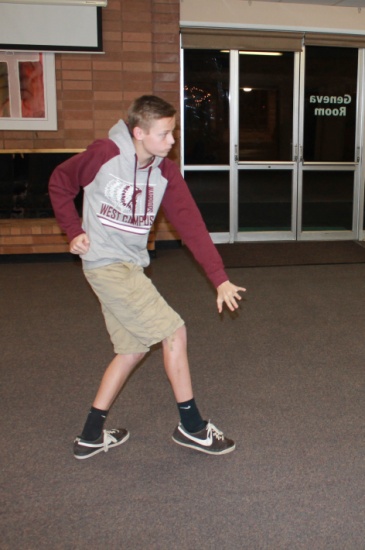 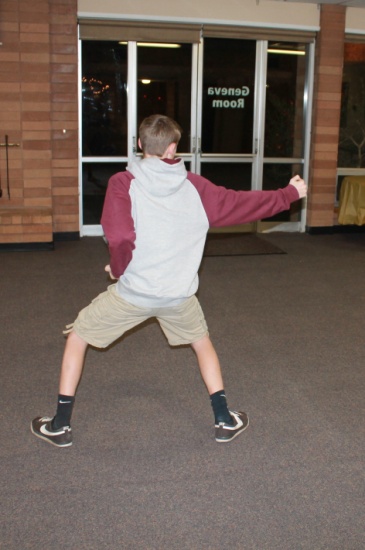 poon kiu		chop choiFrom 9:00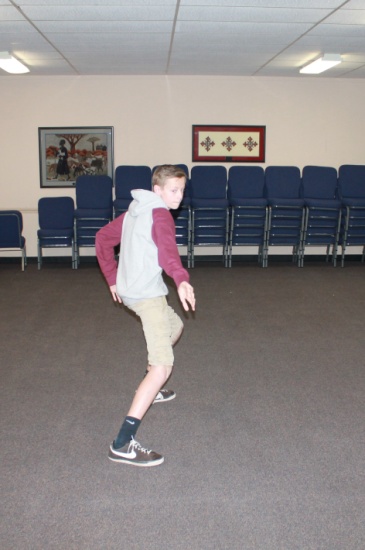 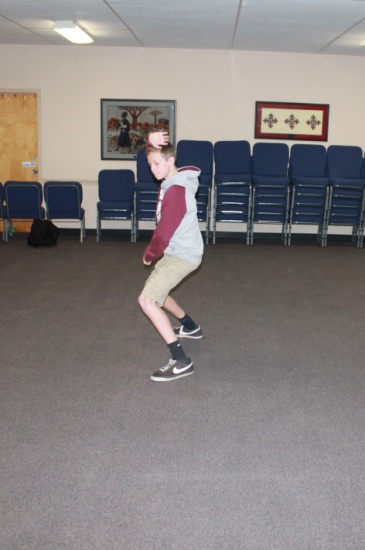 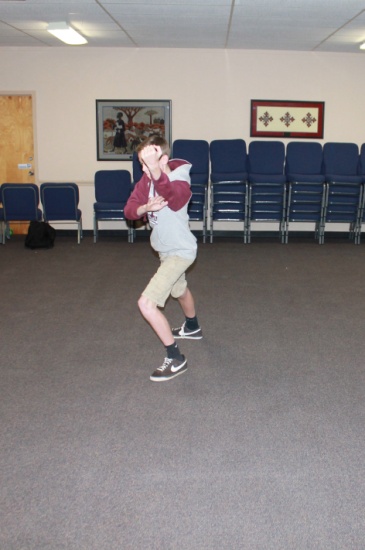 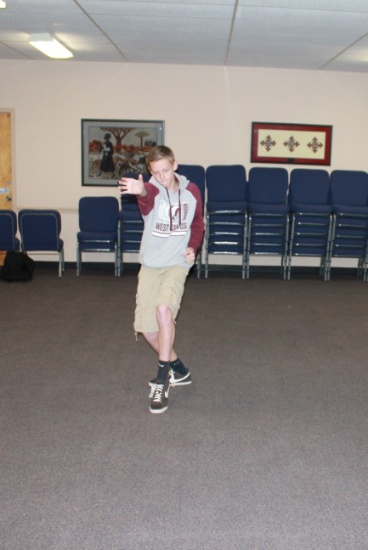 poon kiu		sau choi			biu jong		chun siu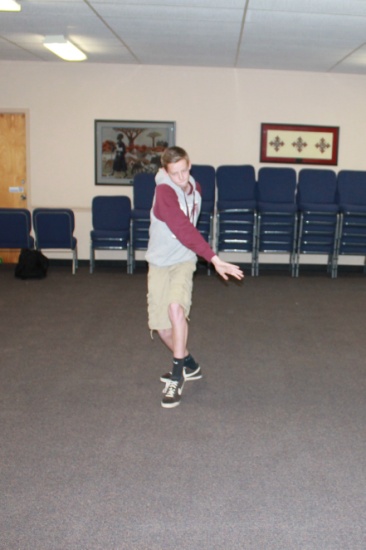 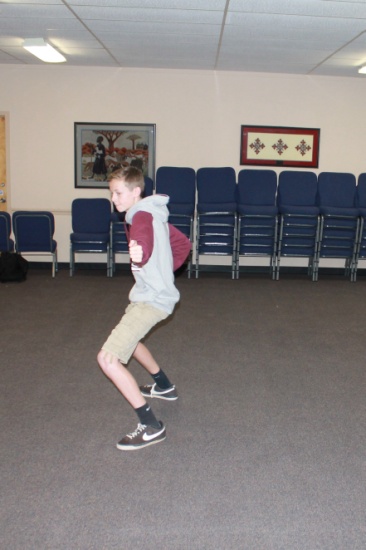 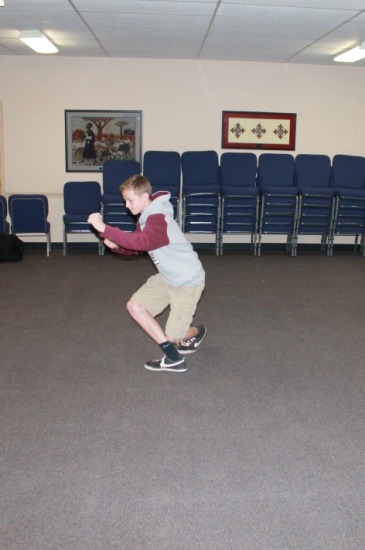 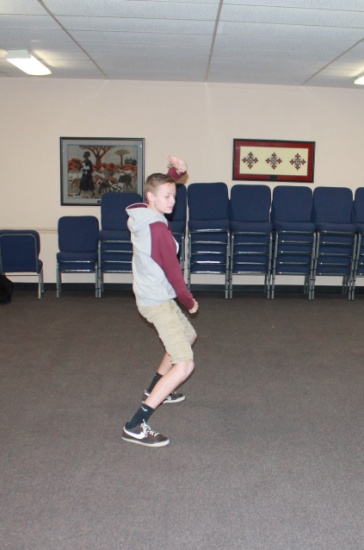 poon kiu 		chop choi			pek choi		sau choi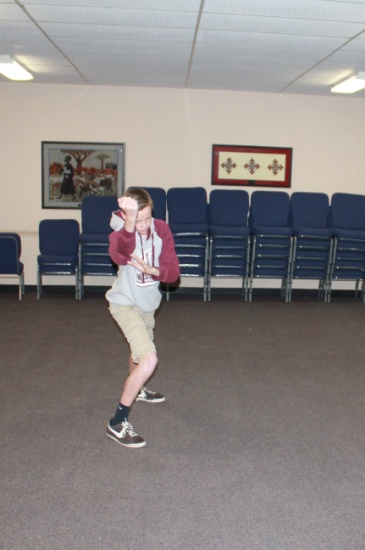 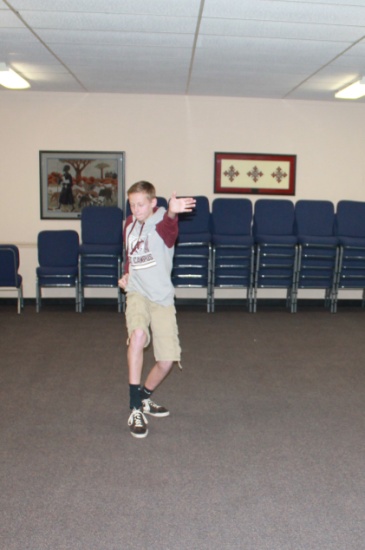 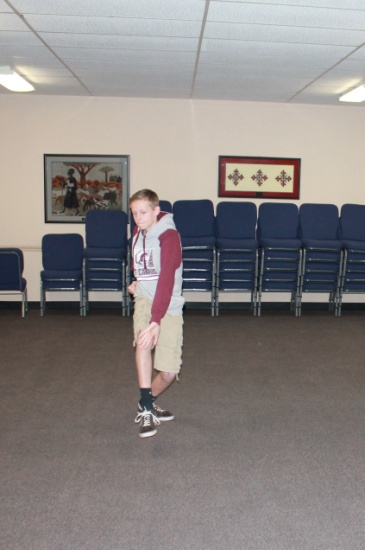 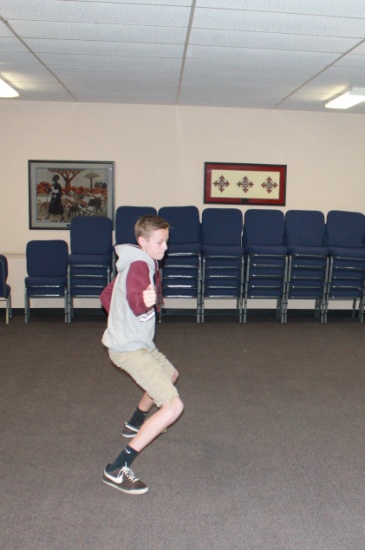 biu jong		chun siu			poon kiu		chop choi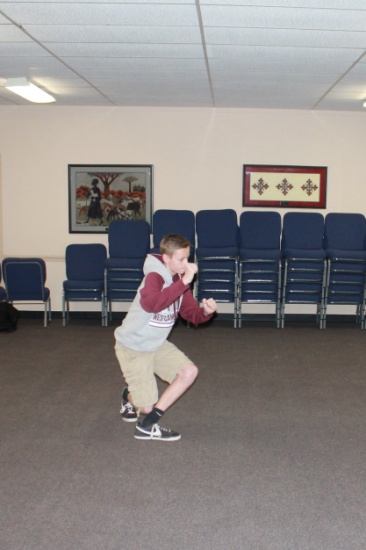 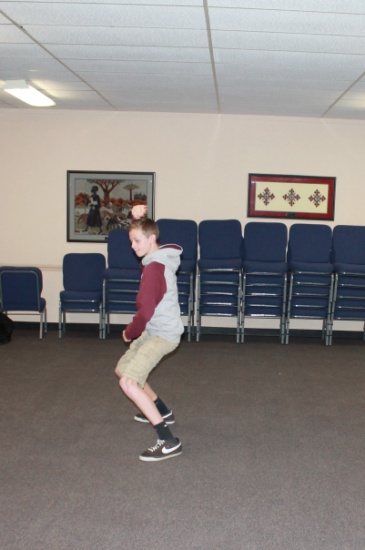 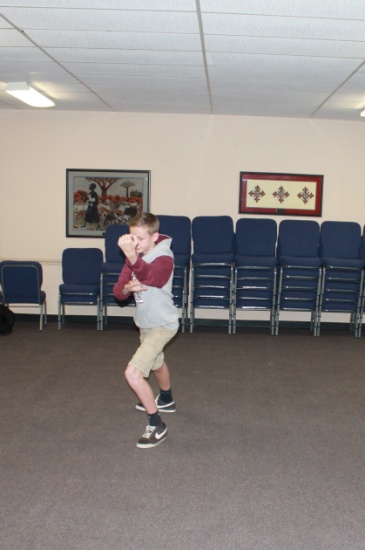 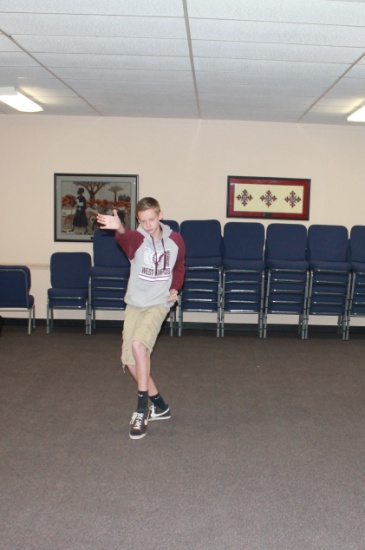 pek choi		sau choi			biu jong		chun siu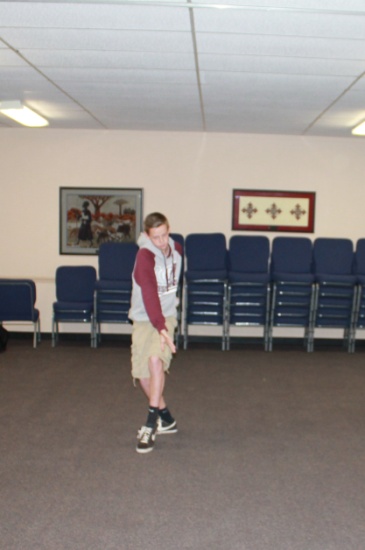 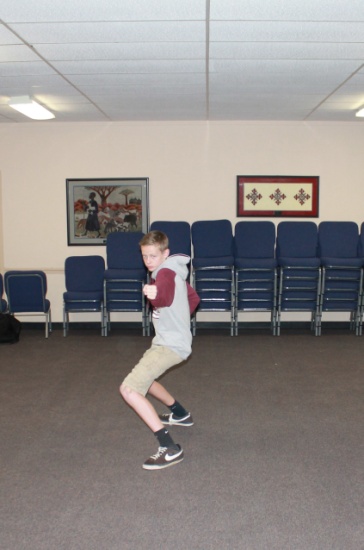 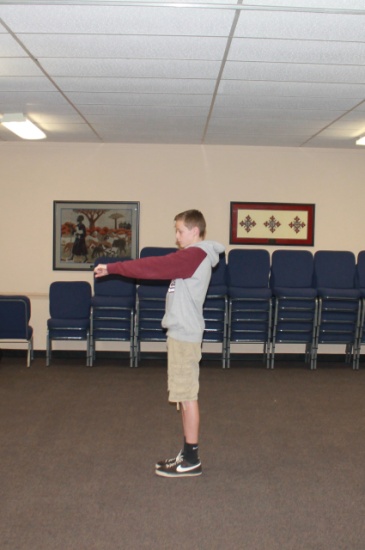 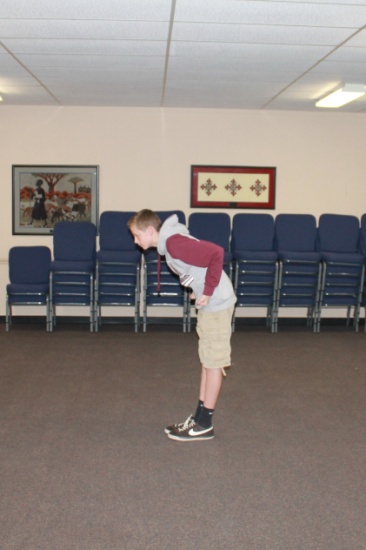 poon kiu		chop choi		     feet together		kuk koon